КАРАР                                   №_____                           РЕШЕНИЕ «___» ________ 2021 й.                                                  «___» ________ 2021 й.                                                                 Об утверждении Соглашения о взаимодействии Муниципального бюджетного учреждения «Архитектура» муниципального района Баймакский район Республики Башкортостан с Администрацией сельского поселения Мерясовский сельсовет муниципального района Баймакский район Республики Башкортостанпо вопросам управления муниципальным имуществомС целях повышения эффективности и результативности взаимодействия Муниципального бюджетного учреждения «Архитектура» муниципального района Баймакский район Республики Башкортостан с Администрацией сельского поселения Мерясовский сельсовет муниципального района Баймакский район Республики Башкортостан в сфере публично-правовых отношений по вопросам управления муниципальной собственностью, полномочия по управлению которыми отнесены к компетенции Муниципального бюджетного учреждения «Архитектура» муниципального района Баймакский район Республики Башкортостан, Администрация сельского поселения Мерясовский сельсовет муниципального района Баймакский район РЕШИЛ:1. Утвердить настоящее Соглашение о взаимодействии Муниципального бюджетного учреждения «Архитектура» муниципального района Баймакский район Республики Башкортостан с Администрацией сельского поселения Мерясовский сельсовет муниципального района Баймакский район Республики Башкортостан по вопросам управления муниципальным имуществом (приложение №1).2. Контроль за выполнением настоящего решения возложить на Администрацию сельского поселения Мерясовский сельсовет муниципального района Баймакский район Республики Башкортостан.Глава сельского поселения Мерясовский сельсовет МР Баймакский район РБ                                                  С.М.НадырбаевБАШ?ОРТОСТАН РЕСПУБЛИКА№Ы 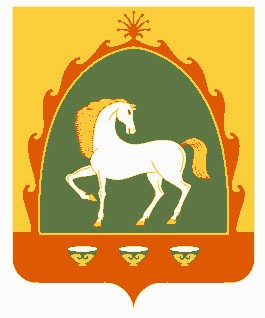 БАЙМА? РАЙОНЫМУНИЦИПАЛЬ РАЙОНЫНЫ*  МЕР»( АУЫЛ СОВЕТЫАУЫЛ БИЛ»М»№ЕСОВЕТЫ453660, Байма7 районы, Мер29 ауылы, А.Игебаев урамы, 1Тел. 8 (34751) 4-28-44РЕСПУБЛИКА БАШКОРТОСТАНСОВЕТСЕЛЬСКОГО ПОСЕЛЕНИЯ МЕРЯСОВСКИЙ СЕЛЬСОВЕТМУНИЦИПАЛЬНОГО РАЙОНАБАЙМАКСКИЙ РАЙОН453660, Баймакский  район, с.Мерясово, ул.А.Игибаева, 1Тел. 8 (34751 ) 4-28-44